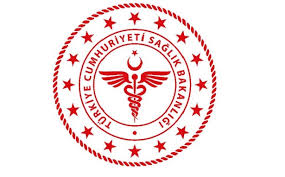                SAVUR PROF. DR. AZİZ SANCAR İLÇE DEVLET HASTANESİMUTFAK YEMEKHANE VE BULAŞIKHANE TEMİZLİK KONTROL FORMU               SAVUR PROF. DR. AZİZ SANCAR İLÇE DEVLET HASTANESİMUTFAK YEMEKHANE VE BULAŞIKHANE TEMİZLİK KONTROL FORMU               SAVUR PROF. DR. AZİZ SANCAR İLÇE DEVLET HASTANESİMUTFAK YEMEKHANE VE BULAŞIKHANE TEMİZLİK KONTROL FORMU               SAVUR PROF. DR. AZİZ SANCAR İLÇE DEVLET HASTANESİMUTFAK YEMEKHANE VE BULAŞIKHANE TEMİZLİK KONTROL FORMU               SAVUR PROF. DR. AZİZ SANCAR İLÇE DEVLET HASTANESİMUTFAK YEMEKHANE VE BULAŞIKHANE TEMİZLİK KONTROL FORMU               SAVUR PROF. DR. AZİZ SANCAR İLÇE DEVLET HASTANESİMUTFAK YEMEKHANE VE BULAŞIKHANE TEMİZLİK KONTROL FORMU               SAVUR PROF. DR. AZİZ SANCAR İLÇE DEVLET HASTANESİMUTFAK YEMEKHANE VE BULAŞIKHANE TEMİZLİK KONTROL FORMU               SAVUR PROF. DR. AZİZ SANCAR İLÇE DEVLET HASTANESİMUTFAK YEMEKHANE VE BULAŞIKHANE TEMİZLİK KONTROL FORMU KODUDS.FR.04YAYIN TARİHİ01.08.2018REVİZYON TARİHİ 03.01.2022REVİZYON NO01SAYFA SAYISI 01TarihZemin  temizliğiZemin  temizliğiZemin  temizliğiYemek  hazırlama alanları  veocakların, tezgâhların temizliğiYemek  hazırlama alanları  veocakların, tezgâhların temizliğiYemek  hazırlama alanları  veocakların, tezgâhların temizliğiKazan yıkama alanı ve Tabak,  vb.  malzemeyıkama  alanıKazan yıkama alanı ve Tabak,  vb.  malzemeyıkama  alanıKazan yıkama alanı ve Tabak,  vb.  malzemeyıkama  alanıKapılarDuvar ve camlarÇöplerin ToplanmasıÇöplerin ToplanmasıÇöp  kovaların temizliğiÇöp  kovaların temizliğiFırın  ve buzdolabıKuru  gıda deposuSoğuk  hava deposuHavalandırma temizliği ve  İlaçlamaKontrol edenİsim - Soyisim / İmzaTarihGünde 3 defa ve gerektiğindeGünde 3 defa ve gerektiğindeGünde 3 defa ve gerektiğindeGünde 3 defa ve gerektiğindeGünde 3 defa ve gerektiğindeGünde 3 defa ve gerektiğindeGünde 3 defa ve gerektiğindeGünde 3 defa ve gerektiğindeGünde 3 defa ve gerektiğinde15 günde bir15 günde birGünde 2 defa ve gerektikçeGünde 2 defa ve gerektikçeGünde 2 defa ve gerektikçeGünde 2 defa ve gerektikçeHaftada bir ve gerektikçeHaftada birHaftada birAyda 1 ve gerektikçeKontrol edenİsim - Soyisim / İmzaTarih10:0014:0020:0010:0014:0020:0010:0014:0020:00PazarPazar14:0020:0014:0020:00Her CmtHer CmtHer CmtKontrol edenİsim - Soyisim / İmza…/…/2022…/…/2022…/…/2022…/…/2022…/…/2022…/…/2022…/…/2022…/…/2022…/…/2022…/…/2022…/…/2022…/…/2022…/…/2022…/…/2022…/…/2022…/…/2022…/…/2022…/…/2022…/…/2022…/…/2022…/…/2022…/…/2022…/…/2022…/…/2022…/…/2022…/…/2022…/…/2022…/…/2022…/…/2022…/…/2022…/…/2022